Dividing IntegersDividing IntegersDividing IntegersDividing IntegersInterprets a given model of integer division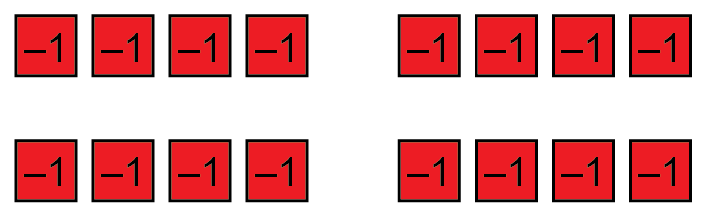 “Each red tile represents –1, so each group of red tiles represents –4. Altogether, the model represents 
–16 and there are 4 groups of –4. So, this model shows the quotient (–16) ÷ (–4) = +4.”Divides integers by using a model 
or inverse operations“I want to determine (–10) ÷ (+2). I know that (+2) × (–5) = (–10). Since multiplication and division are inverse operations, I know this means that (–10) ÷ (+2) = (–5).So, the quotient is –5.Divides integers by using patterns and known relationships“I know that when you divide a positive integer by a negative integer (or vice versa), the result is negative. When you divide a negative integer by another negative integer, 
the quotient is positive.”Uses integer division to solve problemsGiven the division statement (–48) ÷ __8 = __6, what signs would you put in the blanks to create the greatest possible quotient? 
To create the least possible quotient?“The greatest possible quotient is +6. Since the dividend is negative, 
to get an answer of +6, the divisor should be negative as well:(–48) ÷ (–8) = (+6).The least possible quotient is –6. Since the dividend is negative, 
to get an answer of –6, the divisor should be positive: 
(–48) ÷ (+8) = (–6).”Observations/DocumentationObservations/DocumentationObservations/DocumentationObservations/Documentation